Supplementary Figure 1 Photographs of phase contrast and fluorescence microscopy of the selection of Fibroblasts LC5-GFP+ after FACS Sorting. The percentage of GFP expressing fibroblasts was higher than 97%.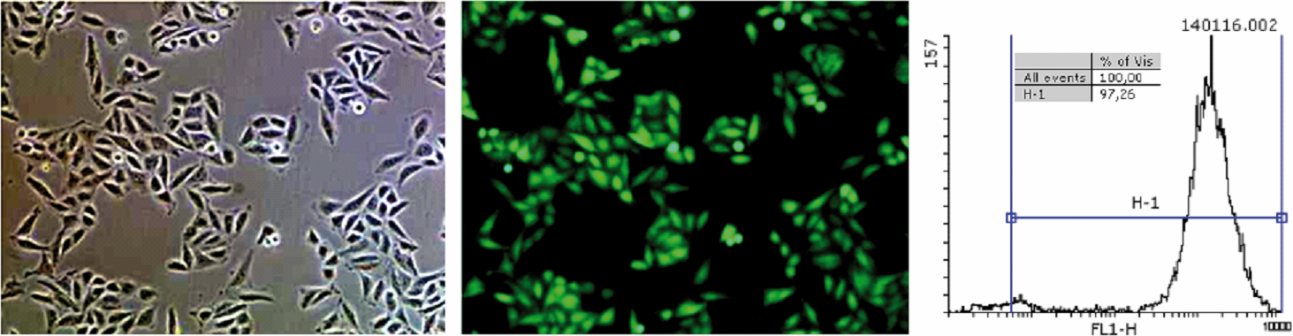 